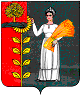 ПОСТАНОВЛЕНИЕ АДМИНИСТРАЦИИ СЕЛЬСКОГО ПОСЕЛЕНИЯ БОГОРОДИЦКИЙ СЕЛЬСОВЕТДОБРИНСКОГО МУНИЦИПАЛЬНОГО РАЙОНА ЛИПЕЦКОЙ ОБЛАСТИ РОССИЙСКОЙ ФЕДЕРАЦИИ02.10.2017 г.                              ж.д. ст. Плавица                                 № 177/1О проведении инвентаризации общественных и дворовых территорий сельского поселения Богородицкий сельсовет Добринского муниципального района Липецкой области          В соответствии с постановлением Правительства Российской Федерации от 10 февраля 2017 года N 169 "Об утверждении Правил предоставления и распределения субсидий из федерального бюджета бюджетам субъектов Российской Федерации на поддержку государственных программ субъектов Российской Федерации и муниципальных программ формирования современной городской среды", Постановлением Администрации Липецкой области от 7 августа 2017 г. N 363 "Об утверждении Порядка инвентаризации общественных территорий муниципальных образований Липецкой области", Постановлением Администрации Липецкой области от 31 августа 2017 г. № 408 «Об утверждении государственной программы Липецкой области "Формирование современной городской среды в Липецкой области" администрация сельского поселения Богородицкий сельсовет Добринского муниципального района Липецкой области ПОСТАНОВЛЯЕТ:1.	Провести инвентаризацию общественных и дворовых территорий сельского поселения Богородицкий сельсовет Добринского муниципального района Липецкой области в период с 02.10.2017 г. по 31.10.2017г.2.	Принять Порядок инвентаризации общественных и дворовых территорий, сельского поселения Богородицкий сельсовет согласно приложению № 1.3.	Утвердить состав комиссии по проведению инвентаризации дворовых, общественных территорий, сельского поселения Богородицкий сельсовет согласно приложению № 2.4. Утвердить План-график мероприятий по проведению инвентаризации общественных и дворовых территорий сельского поселения Богородицкий сельсовет Добринского муниципального района Липецкой области 5. Опубликовать настоящее постановление на официальном сайте администрации сельского поселения Богородицкий сельсовет в сети Интернет.6.    Контроль за исполнением настоящего постановления оставляю за собой.7.       Настоящее постановление вступает в силу со дня принятия. Глава администрациисельского поселенияБогородицкий сельсовет							А.И. ОвчинниковПриложение № 1к постановлению администрации сельского поселения Богородицкий сельсоветДобринского муниципального района Липецкой области от 04.10.2017 г. № 177/1ПОРЯДОКИНВЕНТАРИЗАЦИИ ОБЩЕСТВЕННЫХ  И ДВОРОВЫХ ТЕРРИТОРИЙ СЕЛЬСКОГО ПОСЕЛЕНИЯ БОГОРОДИЦКИЙ СЕЛЬСОВЕТ ДОБРИНСКОГО МУНИЦИПАЛЬНОГО РАЙОНА ЛИПЕЦКОЙ ОБЛАСТИ1. Настоящий Порядок устанавливает механизм проведения инвентаризации общественных и дворовых территорий сельского поселения Богородицкий сельсовет Добринского муниципального района Липецкой области в целях формирования муниципальных программ формирования современной городской среды на 2018 - 2022 годы в соответствии с требованиями, установленными постановлением Правительства Российской Федерации от 10 февраля 2017 года N 169 "Об утверждении Правил предоставления и распределения субсидий из федерального бюджета бюджетам субъектов Российской Федерации на поддержку государственных программ субъектов Российской Федерации и муниципальных программ формирования современной городской среды".2. Инвентаризация общественных и дворовых территорий проводится для определения их физического состояния и необходимости благоустройства и включает в себя: 1) рассмотрение документов о характеристиках общественной или дворовой территории (кадастровый паспорт и иные документы)2) визуальный осмотр общественной или дворовой территории;3) фотофиксация каждого элемента благоустройства общественной или дворовой территории;4) сбор инвентаризационных данных;5) составление схемы общественной или дворовой территории и расположенных на ней элементов6) формирование Паспорта благоустройства общественной или дворовой территории по форме согласно приложению 1 к настоящему Порядку (далее - Паспорт общественной территории).7) формирование Паспорта благоустройства дворовой территории по форме согласно приложению 2 к настоящему Порядку (далее - Паспорт дворовой территории).3. Инвентаризация дворовых территорий проводится в срок до 1 ноября 2017 года. Инвентаризация проводится в соответствии с графиком инвентаризации общественных и дворовых территорий, утверждаемым администрацией сельского поселения Богородицкий сельсовет Добринского муниципального района Липецкой области в течение 5 рабочих дней со дня опубликования настоящего Порядка.График не позднее 5 рабочих дней со дня утверждения размещается на официальном сайте органа местного самоуправления в информационно-телекоммуникационной сети "Интернет".4. Инвентаризация общественных и дворовых территорий проводится комиссиями, состав которых определяется правовым актом администрации сельского поселения Богородицкий сельсовет Добринского муниципального района Липецкой области.В состав комиссии включаются представители органов местного самоуправления в сфере благоустройства, жилищно-коммунального хозяйства, градостроительства, культуры и иных органов, общественных организаций. В составе комиссии определяются председатель, заместитель председателя, секретарь комиссии.5. Заседания комиссии проводятся по мере необходимости и с учетом графика инвентаризации общественных и дворовых территорий.6. Заседания комиссии считаются правомочными, если на них присутствует не менее половины членов комиссии.7. В целях реализации полномочий комиссия вправе: - запрашивать и получать в установленном порядке необходимые материалы и информацию от территориальных органов федеральных органов исполнительной власти, исполнительных органов государственной власти Липецкой области, органов местного самоуправления муниципальных образований Липецкой области и иных организаций; - проводить выездные заседания; - приглашать для участия в работе комиссии экспертов.8. Решение комиссии принимается большинством голосов членов комиссии, участвующих в заседании и оформляется протоколом, который подписывается всеми членами комиссии, присутствующими на заседании.В случае несогласия с принятым решением члены комиссии вправе выразить свое особое мнение в письменной форме и приложить его к решению комиссии.9. По итогам проведения инвентаризации каждой общественной или дворовой территории комиссией составляется:Для общественной территории - Паспорт общественной территории.Для дворовой территории – Паспорт дворовой территории.По итогам инвентаризации всех общественных  территорий сельского поселения Богородицкий сельсовет Добринского муниципального района Липецкой области комиссией составляется Паспорт благоустройства общественных территорий муниципального образования по форме согласно приложению 3 к настоящему Порядку.По итогам инвентаризации всех дворовых территорий сельского поселения Богородицкий сельсовет Добринского муниципального района Липецкой области комиссией составляется Паспорт благоустройства дворовых территорий муниципального образования по форме согласно приложению 4 к настоящему Порядку.10. Паспорт благоустройства общественной территории, Паспорт благоустройства общественных территорий, Паспорт благоустройства дворовой территории и Паспорт благоустройства дворовых территорий администрация сельского поселения Богородицкий сельсовет Добринского муниципального района Липецкой области подлежат ежегодной актуализации в срок не позднее 1 марта на основании данных о работах по благоустройству, выполненных в предыдущем году.Приложение 1к Порядку инвентаризацииобщественных и дворовых территорийсельского поселения Богородицкий сельсовет Добринского муниципального района Липецкой области                        Паспорт благоустройства N ___                          общественной территории                 ________________________________________                  (наименование и адрес местонахождения)    *   значение   показателя   присваивается   комиссией,   из  состояния,достаточности   и  необходимости  ключевых  элементов  благоустройства  длясоответствующей общественной территории.    Приложение **:    схема  общественной  территории  и  расположенных  на  ней элементов на______ л.    фотоматериалы на ____ л.    **   границы   общественной   территории  определяются  путем  фиксациикоординат  границы  общественной  территории  в  местной системе координат,географической широты и долготы.    Дата и время окончания инвентаризации: ______________________________    Председатель комиссии       ______________      _______________________                                  (подпись)                (Ф.И.О.)    Секретарь комиссии          ______________      _______________________                                  (подпись)                (Ф.И.О.)Приложение 2к Порядку инвентаризацииобщественных и дворовых территорийсельского поселения Богородицкий сельсовет Добринского муниципального района Липецкой области                      Паспорт благоустройства N _______                            дворовой территории          ______________________________________________________          (перечень адресов МКД, образующих дворовую территорию)                       I. Инвентаризационные данные    *   под   дворовой   территорией  понимается  совокупность  территорий,прилегающих  к  многоквартирным  домам,  с расположенными на них объектами,предназначенными  для обслуживания и эксплуатации таких домов, и элементамиблагоустройства  этих  территорий,  в  том  числе  парковками (парковочнымиместами),  тротуарами  и  автомобильными  дорогами,  включая  автомобильныедороги,  образующие  проезды  к  территориям, прилегающим к многоквартирнымдомам    Приложение  **:  схема  дворовой  территории  и  расположенных  на  нейэлементов на _____ л.    **  границы  дворовой  территории определяются путем фиксации координатграницы  дворовой  территории  в  местной системе координат, географическойшироты и долготы.    II. Оценка уровня благоустроенности дворовой территории, исходя из             минимального перечня работ по благоустройству***    ***  минимальный  перечень  работ  по  благоустройству  включает в себяремонт   дворовых  проездов,  обеспечение  освещения  дворовых  территорий,установку скамеек, урн.Дата и время окончания инвентаризации: ____________________________________Председатель комиссии          ____________         _______________________                                (подпись)                  (Ф.И.О.)Секретарь комиссии             ____________         _______________________                                (подпись)                  (Ф.И.О.)Приложение 3к Порядку инвентаризацииобщественных и дворовых территорийсельского поселения Богородицкий сельсовет Добринского муниципального района Липецкой области образований Липецкой области                          Паспорт благоустройства                          общественных территорий                ___________________________________________                 (наименование муниципального образования)    *  указывается  доля общественных территорий, уровень благоустроенностикоторых составляет свыше 70%, по отношению к общему количеству общественныхтерриторий.Председатель комиссии         ______________       ________________________                                (подпись)                 (Ф.И.О.)Секретарь комиссии            ______________       ________________________                                (подпись)                 (Ф.И.О.)Приложение 4к Порядку инвентаризацииобщественных и дворовых территорийсельского поселения Богородицкий сельсовет Добринского муниципального района Липецкой области образований Липецкой области                          Паспорт благоустройства                            дворовых территорий             ________________________________________________                 (наименование муниципального образования)    *  указывается  доля  благоустроенных  дворовых  территорий,  исходя изминимального  перечня  работ  по  благоустройству, по отношению к их общемуколичеству.Председатель комиссии          ____________         _______________________                                (подпись)                  (Ф.И.О.)Секретарь комиссии             ____________         _______________________                                (подпись)                  (Ф.И.О.)Приложение № 2к постановлению администрации сельского поселения Богородицкий сельсоветДобринского муниципального района Липецкой областиот  02.10.2017 г. № 177/1СОСТАВ КОМИССИИпо проведению инвентаризации общественных  и дворовых территорий сельского поселения Богородицкий сельсовет Добринского муниципального района Липецкой областиУТВЕРЖДЕН постановлением администрации сельского поселения Богородицкий сельсоветДобринского муниципального района Липецкой области от 02.10.2017 г. № 177План-график мероприятий по проведению инвентаризации общественных и дворовых территорий сельского поселения Богородицкий сельсовет Добринского муниципального района Липецкой областиN п/пНаименование показателяЕд. измеренияКоличествоХарактеристика объектаОценка состоянияЗначение показателя *1.I. Инвентаризационные данныеI. Инвентаризационные данныеI. Инвентаризационные данныеI. Инвентаризационные данныеI. Инвентаризационные данныеI. Инвентаризационные данные2.Общая площадь общественной территориим2---3.Дорожное покрытие:----0 - 20%3.проезжая частьм2тип покрытия-3.парковким2тип покрытия, количество машино-мест-3.пешеходные коммуникациим2тип покрытия-4.Наружное освещение:----0 - 20%4.протяженность сетимколичество опор-4.светильникишт.тип-5.Озеленение:м2--0 - 20%5.деревьяшт.вид-5.кустарникишт.вид-5.газоным2тип-5.цветниким2тип-6.Доступная среда:----0 - 20%6.Пандусшт.-6.Знакишт.-6.Звуковой дублер светофорашт.-6.Тактильное покрытием2-7.Детская площадкам2оборудование0 - 20%8.Спортивная площадкам2оборудование0 - 20%9.Место сбора ТКО0 - 20%9.контейнерные площадкишт.ограждение, покрытие0 - 20%9.контейнеры и бункерышт.материал, вместимость0 - 20%10.Скамейкишт.материал0 - 20%11.Урнышт.материал0 - 20%12.Нежилые объекты, сооруженияшт.0 - 20%13.Иные элементы (ограждения, фонтаны, памятные знаки, велодорожки, площадки для выгула собак и др.)шт.0 - 20%14.II. Оценка уровня благоустроенности общественной территории, %II. Оценка уровня благоустроенности общественной территории, %II. Оценка уровня благоустроенности общественной территории, %II. Оценка уровня благоустроенности общественной территории, %II. Оценка уровня благоустроенности общественной территории, %Nп/пНаименование показателяЕд. измеренияКоличествоХарактеристика объектаОценка состояния1.Общая площадь дворовой территории *м2--2.Дорожное покрытие:----2.дворовые проездым2тип покрытия2.парковким2тип покрытия, количество машино-мест2.пешеходные коммуникациим2тип покрытия3.Наружное освещение:----3.- протяженность сетимколичество опор3.- светильникишт.тип4.Скамейкишт.материал5.Урнышт.материал6.Озеленение:м2--6.деревьяшт.вид6.кустарникишт.вид6.газоным2тип6.цветниким2тип7.Детская площадкам2оборудование8.Спортивная площадкам2оборудование9.Хозяйственная площадкам2оборудование10.Площадка для отдыхам2оборудование11.Место сбора ТКО11.контейнерные площадкишт.ограждение, покрытие11.контейнеры и бункерышт.материал, вместимость12.Доступная средашт.элементы13.Огражденияп. мматериал14.Шлагбаумшт.тип15.Нежилые объекты, сооруженияшт.Nп/пуровень благоустроенностиотметка1.Дворовая территория благоустроена, исходя из минимального перечня работ по благоустройству2.Дворовая территория требует благоустройства по минимальному перечню работ по благоустройствуN п/пНаименование показателяЕд. измеренияКоличество1Количество общественных территорий всего, в том числе:шт.1- уровень благоустроенности которых составляет менее 50%шт.1- уровень благоустроенности которых составляет от 50 до 70%шт.1- уровень благоустроенности которых составляет свыше 70%шт.2Площадь общественных территорий общая, в том числе:м22- уровень благоустроенности которых составляет менее 50%м22- уровень благоустроенности которых составляет от 50 до 70%м22- уровень благоустроенности которых составляет свыше 70%м23Оценка уровня благоустроенности общественных территорий *%Nп/пНаименование показателяЕд. измеренияКоличество1.Количество дворовых территорий всего, в том числе:шт.1.- благоустроенных, исходя из минимального перечня работ по благоустройствушт.1.- требующих благоустройства по минимальному перечню работ по благоустройствушт.2.Площадь дворовых территорий общая, в том числе:м22.- благоустроенных, исходя из минимального перечня работ по благоустройствум22.- требующих благоустройства по минимальному перечню работ по благоустройствум23.Количество МКД на дворовых территорияхшт.4.Оценка уровня благоустроенности дворовых территорий *%Овчинников Александр Ивановичглава сельского поселения Богородицкий сельсовет, председатель комиссииБессонова Людмила Васильевнастарший специалист 1 разряда администрации сельского поселения Богородицкий сельсовет, заместитель председателя комиссииМорозова Людмила Владимировнаспециалист 1 разряда администрации сельского поселения Богородицкий сельсовет, секретарь комиссииЧлены комиссии:Члены комиссии:Крутских Марина НиколаевнаДепутат Совета депутатов сельского поселения Богородицкий сельсовет(по согласованию)Нечепуренко Николай Егорович (по согласованию) Отдел строительства и дорожного хозяйства администрации Добринского муниципального районаБахтина Наталия Александровнадепутат Совета депутатов сельского поселения Богородицкий сельсоветМуравлев Николай НиколаевичПенсионер, активист№п/пинвентаризация общественных территорий сельского поселения Богородицкий сельсовет Добринского муниципального района Липецкой областиинвентаризация общественных территорий сельского поселения Богородицкий сельсовет Добринского муниципального района Липецкой области1.Общественная территория – парк в п. Пролетарийс 03.10.2017 по 05.10.2017 2.Общественная территория – парк около культурно-спортивного комплексас 06.10.2017 по 09.10.20173.Общественная территория – сквер в ж/д_ст Плавица, ул. Строителей около домов №10 и 13с 10.10.2017 по 11.10.20174.Общественная территория – территория места отдыха д. Благодать, р. Плавицас 12.10.2017 по 13.10.2017инвентаризация дворовых территорий сельского поселения Богородицкий сельсовет Добринского муниципального района Липецкой областиинвентаризация дворовых территорий сельского поселения Богородицкий сельсовет Добринского муниципального района Липецкой областиинвентаризация дворовых территорий сельского поселения Богородицкий сельсовет Добринского муниципального района Липецкой области5Дворовая территория – ж/д_ст Плавица, ул. Строителей, д.1, 2Ас 14.10.2017 по 15.10.20176Дворовая территория – ж/д_ст Плавица, ул. Строителей, д.2с 16.10.2017 по 17.10.20177Дворовая территория – ж/д_ст Плавица, ул. Строителей, д.3, 5с 17.10.2017 по 19.10.20178Дворовая территория – ж/д_ст Плавица, ул. Строителей, д.4, 7, 11с 20.10.2017 по 23.10.20179Дворовая территория – ж/д_ст Плавица, ул. Строителей, д.6с 24.10.2017 по 25.10.201710Дворовая территория – ж/д_ст Плавица, ул. Строителей, д.8с 25.10.2017 по 26.10.201711Дворовая территория – ж/д_ст Плавица, ул. Строителей, д.10с 26.10.2017 по 27.10.201712Дворовая территория – ж/д_ст Плавица, ул. Строителей, д.12, 16с 27.10.2017 по 29.10.201713Дворовая территория – ж/д_ст Плавица, ул. Строителей, д.13с 29.10.2017 по 30.10.201714Дворовая территория – ж/д_ст Плавица, ул. Строителей, д.18с 30.10.2017 по 31.10.2017